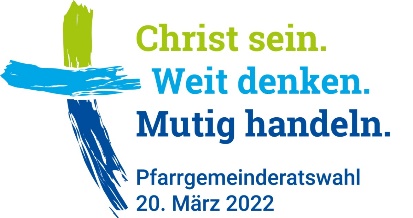 So wird gewähltIn unserer Gemeinde sind       Mitglieder 
des Gemeinderates zu wählen.Jede und jeder Wahlberechtigte ab 14 Jahren kann deshalb bis zu       Personen auf dem Stimmzettel auswählen.Der Wähler / die Wählerin kreuzt auf dem Stimmzettel die Namen derjenigen Kandidaten/innen an, denen er seine Stimme 
geben will
– nur eine Stimme je Kandidat / Kandidatin.Die näheren Angaben auf dem Stimmzettel sind genau zu beachten.Ungültig sind Stimmzettel, auf denen mehr Namen angekreuzt sind als Mitglieder in den Gemeinderat zu wählen sind.Ebenso sind Stimmzettel mit handschriftlichen Zusätzen ungültig.